Красносельский районСЕКТОР 1 МНОГОФУНКЦИОНАЛЬНОГО ЦЕНТРА ПРЕДОСТАВЛЕНИЯ ГОСУДАРСТВЕННЫХ И МУНИЦИПАЛЬНЫХ УСЛУГ КРАСНОСЕЛЬСКОГО РАЙОНА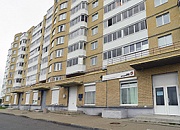 Адрес: Санкт-Петербург, г. Красное село, ул. Освобождения, д. 31, корп. 1Телефон:(812) 573-90-00 (Городской Центр телефонного обслуживания)(812) 417-25-65 (МФЦ)Часы работы:Ежедневно с 9.00 до 21.00, без перерыва на обед (Прием и выдача документов заканчиваются за 60 минут до закрытия центра)СЕКТОР 2 МНОГОФУНКЦИОНАЛЬНОГО ЦЕНТРА ПРЕДОСТАВЛЕНИЯ ГОСУДАРСТВЕННЫХ И МУНИЦИПАЛЬНЫХ УСЛУГ КРАСНОСЕЛЬСКОГО РАЙОНА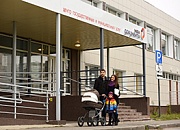 Адрес: Санкт-Петербург, пр. Ветеранов, д. 147, лит. ВТелефон:(812) 573-90-00 (Городской Центр телефонного обслуживания)(812) 573-99-94 (МФЦ)Часы работы:Ежедневно с 9.00 до 21.00, без перерыва на обед (Прием и выдача документов заканчиваются за 60 минут до закрытия центра)СЕКТОР 3 МНОГОФУНКЦИОНАЛЬНОГО ЦЕНТРА ПРЕДОСТАВЛЕНИЯ ГОСУДАРСТВЕННЫХ И МУНИЦИПАЛЬНЫХ УСЛУГ КРАСНОСЕЛЬСКОГО РАЙОНА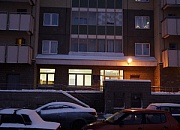 Адрес: Санкт-Петербург, Ленинский пр., д. 55, корп. 1, лит. АТелефон:(812) 573-90-00 (Городской Центр телефонного обслуживания)(812) 573-99-93 (МФЦ)Часы работы:Ежедневно с 9.00 до 21.00, без перерыва на обед (Прием и выдача документов заканчиваются за 60 минут до закрытия центра)СЕКТОР 4 МНОГОФУНКЦИОНАЛЬНОГО ЦЕНТРА ПРЕДОСТАВЛЕНИЯ ГОСУДАРСТВЕННЫХ И МУНИЦИПАЛЬНЫХ УСЛУГ КРАСНОСЕЛЬСКОГО РАЙОНА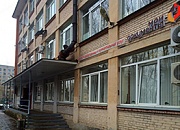 Адрес: Санкт-Петербург, ул. Пограничника Гарькавого, д. 36, корп. 6Телефон:(812) 573-90-00 (Городской Центр телефонного обслуживания)(812) 573-99-90 (МФЦ)Часы работы:Ежедневно с 9.00 до 21.00, без перерыва на обед (Прием и выдача документов заканчиваются за 60 минут до закрытия центра)МОБИЛЬНЫЙ МФЦ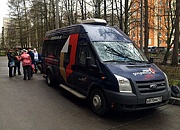 Адрес: Пос. Горелово, Красносельское шоссе, д. 46, лит. АДни работы, еженедельно:Среда с 11:00 – 16:30Пятница с 11:00 – 15:30МОБИЛЬНЫЙ МФЦ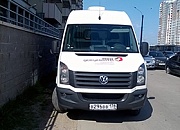 Адрес: Санкт-Петербург, Ленинский пр., д. 55, к. 1, лит. АДни работы, еженедельно:Вторник с 11.00 -19.15Среда 11.00-16.15Пятница 11.00-19.15МОБИЛЬНЫЙ МФЦ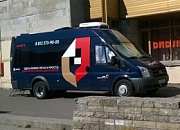 Адрес: Санкт-Петербург, Ленинский пр., д. 92, к. 1Дни работы, еженедельно:Понедельник с 11.00 до 19.15Четверг с 11.00 до 19.15